გოგებაშვილის სახელობის თელავისსახელმწიფო უნივერსიტეტი                                                                ხელნაწერის უფლებითმიხეილ ფიფიასეტყვიანობის კლიმატოლოგია აღმოსავლეთ საქართველოში11.00.09-მეტეოროლოგია, კლიმატოლოგიაგეოგრაფიის დოქტორის აკადემიური ხარისხის მოსაპოვებლად წარმოდგენილი დისერტაციისა ვ ტ ო რ ე ფ ე რ ა ტ ითელავი2016ნაშრომი შესრულებულია იაკობ გოგებაშვილის სახელობის თელავის სახელმწიფო უნივერსიტეტის საბუნებისმეტყველო მეცნიერებათა დეპარტამენტში და  საქართველოს ტექნიკური უნივერსიტეტის ჰიდრომეტეოროლოგიის ინსტიტუტშისამეცნიერო ხელმძღვანელები:                                            გეოგრაფიის მეცნიერებათა დოქტორი,                                            პროფესორი  ელიზბარ ელიზბარაშვილი,                                         ფიზიკა-მათემატიკის მეცნიერებათა დოქტორი    ავთანდილ ამირანაშვილიშემფასებლები:                ფიზიკა-მათემატიკის მეცნიერებათა                                              დოქტორი ნოდარ ბეგალიშვილი,                                            გეოგრაფიის დოქტორი მანანა კაიშაურიდისერტაციის დაცვა შედგება 2016 წლის ____   __  საათზე თელავის იაკობ გოგებაშვილის სახელობის სახელმწიფო უნივერსიტეტის ზუსტ და საბუნებისმეტყველო მეცნიერებათა ფაკულტეტის სადისერტაციო საბჭოს სხდომაზე.მისამართი: 2200, თელავი, ქართული უნივერსიტეტის ქ. #1.დისერტაციის გაცნობა შეიძლება თელავის იაკობ გოგებაშვილის სახელობის სახელმწიფო უნივერსიტეტის ბიბლიოთეკაში. ავტორეფერატი დაიგზავნა 2016 წლის  _____სადისერტაციო საბჭოს მდივანი,გეოგრაფიის მეცნიერებათა დოქტორი,პროფესორი                                               ელიზბარ ელიზბარაშვილიშესავალითემის აქტუალობა. სეტყვა მიეკუთვნება ამინდის სტიქიურ მოვლენათა რიცხვს.  მას მოაქვს მნიშვნელოვანი მატერიალური ზარალი, აზიანებს ნაგებობების სახურავებს და კედლებს, სასოფლო-სამეურნეო ნათესებს, ბაღებს, ვენახებს, იწვევს შინაური ცხოველების მსხვერპლს.საქართველოში  სეტყვიანობის კვლევას დიდი ხნის ისტორია აქვს და დღეისათვის დაგროვილია საკმაოდ   მრავალრიცხოვანი ლიტერატურა. ჩატარებული კვლევები ფართო სპექტრს მოიცავს, დაწყებული სეტყვიანობის კლიმატოლოგიიდან დამთავრებული  სეტყვის ჩამოყალიბების მექანიზმის შესწავლით, სეტყვის პროცესებზე ზემოქმედების მეთოდოლოგიის შემუშავებით და სეტყვის პროცესებზე აქტიური ზემოქმედებით. ამ გამოკვლევებში განსაკუთრებით დიდი დამსახურება მიუძღვის ვ.გიგინეიშვილს, ი.ბართიშვილს, ვ.ლომინაძეს, გ.სულაქველიძეს, ა.ქარცივაძეს, ა.ორჯონიკიძეს, მ.ბაღსოლიანს,  ბ.ბერიტაშვილს, მ.ვათიაშვილს,  ნ.ბეგალიშვილს, ა.ამირანაშვილს,  ნ.კაპანაძეს და სხვ.აღნიშნული გამოკვლევებიდან დიდი დრო გავიდა. გლობალურმა დათბობამ მნიშვნელოვნად იმოქმედა მეტეოროლოგიური პროცესების მიმდინარეობაზე. დადგინდა სტიქიური მოვლენების გააქტიურება გლობალურ დათბობასთან დაკავშირებით. ამავე დროს სეტყვის კლიმატოლოგიის მრავალი საკითხი ჯერ კიდევ გამოუკვლეველი დარჩა. აქედან გამომდინარე დასახულ იქნა ჩვენი კვლევის ძირითადი მიზანი და ამოცანები. ნაშრომის მიზანია - აღმოსავლეთ საქართველოში სეტყვიანობის კლიმატური მახასიათებლების გამოკვლევა 1961-2014 წლების მონაცემებით. მიზნის მიღწევას დასჭირდა რამოდენიმე ამოცანის გადაწყვეტა:სეტყვიანობის მონაცემთა ბაზის შექმნა 1961-2014 წლებისათვის;სეტყვიანობის ინტენსივობის შეფასების განმსაზღვრელი სკალის შემუშავება და მასზე დაყრდნობით კატასტროფული სეტყვიანობის რეგიონების და შესაბამისი ალბათობების დადგენა;სეტყვიან დღეთა საშუალო და უდიდესი რაოდენობების, აგრეთვე სეტყვის ინტენსივობის   გეოინფორმაციული კარტოგრაფირება; სეტყვიანობის კლიმატური მახასიათებლების (დღეთა რიცხვი, განმეორადობები, ინტენსივობა, არეალი, ხანგრძლივობა, მოსვლის პერიოდი, მოსული ნალექების რაოდენობა)  გეოგრაფიული კანონზომიერებების გამოკვლევა;სეტყვიანობის მრავალწლიური ცვლილების გამოკვლევა.დასაცავად გასატანი ძირითადი  დებულებები, რაც წარმოადგენს დაცვის საგანს:აღმოსავლეთ საქართველოსთვის შექმნილი სეტყვიანობის მონაცემთა თანამედროვე ბაზა  1961-2014 წლებისათვის;სეტყვიანობის ინტენსივობის შეფასების განმსაზღვრელი სკალა და გამოვლენილი კატასტროფული სეტყვიანობის რეგიონები და შესაბამისი ალბათობები;სეტყვიან დღეთა საშუალო და უდიდესი რაოდენობების, აგრეთვე სეტყვის ინტენსივობის   რუკები; სეტყვიანობის კლიმატური მახასიათებლების (დღეთა რიცხვი, განმეორადობები, ინტენსივობა, არეალი, ხანგრძლივობა, მოსვლის პერიოდი, მოსული ნალექების რაოდენობა)  გეოგრაფიული კანონზომიერებები;სეტყვიანობის მრავალწლიური ცვლილების თავისებურებები.ნაშრომის მეცნიერული სიახლე:აღმოსავლეთ საქართველოსთვის შექმნილია სეტყვიანობის მონაცემთა თანამედროვე ბაზა  1961-2014 წლებისათვის;შემუშავებულია სეტყვის  ინტენსივობის განმსაზღვრელი სკალა, რომელიც ეყრდნობა სეტყვის შედეგად დაზიანებათა ხარისხის შეფასებებს და დადგენილია   კატასტროფული სეტყვიანობის რეგიონები და შესაბამისი ალბათობები;შექმნილია გეოინფორმაციულ რუკათა სერია - სეტყვიან დღეთა საშუალო და უდიდესი რაოდენობების, აგრეთვე სეტყვის ინტენსივობის   რუკები;გამოვლენილია სეტყვიანობის კლიმატური მახასიათებლების-დღეთა რიცხვი, განმეორადობები, ინტენსივობა, არეალი, ხანგრძლივობა, მოსვლის პერიოდი, მოსული ნალექების რაოდენობა, გეოგრაფიული კანონზომიერებები, მათი რელიეფის მორფომეტრიულ მახასიათებლებზე დამოკიდებულებები;დადგენილია კლიმატის ანტროპოგენური ცვლილებების გავლენა სეტყვიანობაზე.კვლევის ობიექტი: კვლევის ობიექტად შერჩეულ იქნა აღმოსავლეთ საქართველო, სადაც განსაკუთრებით ხშირია სეტყვა და მოაქვს მნიშვნელოვანი ზარალი. იგი საკმაოდ რთული ფიზიკურ-გეოგრაფიული პირობებით გამოირჩევა. ფაქტობრივი მასალა და კვლევის მეთოდები:შრომის შესასრულებლად ფაქტობრივ მასალად გამოყენებული იყო:საქართველოს ტექნიკური უნივერსიტეტის ჰიდრომეტეოროლოგიისა და თბილისის ივ.ჯავახიშვილის სახელობის სახელმწიფო უნივერსიტეტის  გეოფიზიკის ინსტიტუტების საარქივო მასალა და ინსტიტუტებში შექმნილი მონაცემთა ბაზები, მათ შორის რუსთაველის ეროვნული სამეცნიერო ფონდის საგრანტო პროექტების ფარგლებში მომზადებული მონაცემთა ბაზები (http://rustaveli.org.ge/index.php? module=form_builder&page=proj_files&page_type=view_info&proj_id=2 &edit_id=346);საქართველოს გარემოსა და ბუნებრივი რესურსების სამინისტროს გარემოს ეროვნული სააგენტოს დაკვირვებათა მონაცემები;რუსთაველის ეროვნული სამეცნიერო ფონდის მიერ დაფინანსებული ჩვენი საგრანტო პროექტის ფარგლებში მომზადებული სეტყვის მონაცემთა ბაზა კახეთისათვის (კახეთის რეგიონში სეტყვიანობის კლიმატური მახასიათებლების გამოკვლევა (ინტენსივობა, დღეთა რიცხვი, განმეორადობა),(DO /63/9-110/13)).სსრკ კლიმატური ცნობარები.კვლევაში გამოყენებულ იქნა  მათემატიკური სტატისტიკისა და ალბათობის თეორიის მეთოდები და აგრეთვე ჰიდრომეტეოროლოგიის ინსტიტუტის კლიმატოლოგიის და აგრომეტეოროლოგიის განყოფილებაში დამუშავებული კვლევის მეთოდოლოგიური საფუძვლები.ნაშრომის პრაქტიკული ღირებულება:  მიღებული შედეგები ხელს შეუწყობს აღმოსავლეთ საქართველოს რეგიონების განვითარების 2014-2021 წლების სტრატეგიის დამტკიცების თაობაზე საქართველოს მთავრობის №1364; №1365; №1366; №1373 განკარგულების ფარგლებში, ბუნებრივი კატასტროფების მართვის მიზნებისა და ამოცანების შესრულებას.სეტყვიანობის თანამედროვე მსხვილმასშტაბიანი  რუკები, გამოვლენილი გეოგრაფიული კანონზომიერებები,  დადგენილი სეტყვის ძირითადი კერები, სეტყვის ინტენსივობის, განმეორადობის და სხვა მახასიათებლები შესაძლებელია საფუძვლად დაედოს სეტყვის საწინააღმდეგო სამუშაოების დაგეგმვას, საცეცხლე პუნქტების ადგილმდებარეობის შერჩევას, სეტყვის ღრუბლებზე აქტიურ ზემოქმედებას.ნაშრომის აპრობაცია და პუბლიკაციები: დისერტაციის კვლევის შედეგები მოხსენდა საერთაშორისო სამეცნიერო-ტექნიკურ კონფერენციებს (2013-2016 წწ), რომელიც მიეძღვნა მეტეოროლოგიისა და კლიმატოლოგიის აქტუალურ პრობლემებს. ძირითადი შედეგები გამოქვეყნებულია 4 სამეცნიერო ნაშრომში, მათ შორის საზღვარგარეთის საერთაშორისო სამეცნიერო ჟურნალში International science journal "European Geographical Studies" Vol. 2, No. 2, 2014. დისერტაციის კვლევის შედეგები ასახულია პროექტის ანგარიშში „კახეთის რეგიონში სეტყვიანობის კლიმატური მახასიათებლების გამოკვლევა (ინტენსივობა, დღეთა რიცხვი, განმეორადობა)“ DO /63/9-110/13, რომელმაც გაიმარჯვა შოთა რუსთაველის ეროვნული სამეცნიერო ფონდის მიერ გამოცხადებულ დოქტორანტურის საგანმანათლებლო პროგრამების საგრანტო კონკურსში (2013-2014 წწ).დისერტაციის სტრუქტურა და მოცულობა: დისერტაცია შედგება შესავლისა, 4 თავისა და დასკვნისაგან. გამოყენებული ლიტერატურის სია შეიცავს 95 დასახელებას. ნაშრომი შეიცავს 124 ნაბეჭდ გვერდს, მათ შორის 11 რუკას, 20 ცხრილს და 33 ნახაზს.თავი I. სეტყვიანობის პრობლემა1.1 სეტყვა, მისი წარმოშობის მექანიზმი და გავრცელების ძირითადი რაიონებიგანხილულია სეტყვის წარმოშობის მექანიზმების თეორიული და პრაქტიკული საკითხები. გაანალიზებულია სეტყვის გავრცელების ძირითადი რაიონები. სეტყვა პრობლემებს უქმნის მსოფლიოს მრავალ ქვეყანას-იტალიას, საფრანგეთს, ამერიკის შეერთებულ შტატებს, რუსეთს, მოლდავეთს, ავსტრალიას, უნგრეთს, პოლონეთს, ჩინეთს, არგენტინას, კავკასიის და შუა აზიის ქვეყნებს და ა.შ.1.2 სეტყვიანობის კვლევა საქართველოშიგანხილულია საქართველოში სეტყვიანობის კვლევის მეთოდები და მიმართულებები, სეტყვიანობის მხრივ აღმოსავლეთ საქართველოს ზოგიერთი რეგიონის განსაკუთრებული თავისებურებები. თავი II. აღმოსავლეთ საქართველოს ფიზიკურ-გეოგრაფიული დახასიათება2.1 გეოგრაფიული მდებარეობა და რელიეფიდახასიათებულია აღმოსავლეთ საქართველოს ფიზიკურ-გეოგრაფიული პირობები. განხილულია მისი გეოგრაფიული მდებარეობა და  რელიეფი, ფიზიკურ-გეოგრაფიული რეგიონები.2.2 კლიმატური პირობებიაღმოსავლეთ საქართველოს ტერიტორიაზე გამოიყოფა ჰავის შემდეგი ტიპები: ზომიერად ნოტიო ჰავა, ზომიერად ცივი ზამთრით, ხანგრძლივი ზაფხულით; მშრალი სუბტროპიკული სტეპური ჰავა, ზომიერად ცივი ზამთრით და   ცხელი ზაფხულით; საკმაოდ ნოტიო ჰავა, ზომიერად თბილი ზამთრით და ცხელი ზაფხულით; ნოტიო ჰავა, ხანგრძლივი ზამთრით და გრილი ზაფხულით; მაღალმთის ნოტიო ჰავა, მუდმივი თოვლითა და მყინვარებით.განხილულია ჰავის ძირითადი ტიპების  თავისებურებები.2.3 ჰიდროლოგიააღმოსავლეთ საქართველოს თითქმის ყველა მდინარე ქმნის მტკვრის ერთიან სისტემას და ჩაედინება კასპიის ზღვაში. მდინარეების წყლის რეჟიმები მრავალფეროვნებით ხასიათდება. აქ ძირითადად შერეული საზრდოობის ტიპის მდინარეებია, რაშიც მონაწილეობენ წვიმის, თოვლის, მყინვარების და მიწისქვეშა წყლები.      2.4 ნიადაგებიაღმოსავლეთ საქართველო გამოირჩევა ნიადაგების დიდი მრავალფეროვნებით: წაბლა, შევმიწა, მურა, ნეშომპალა-სულფატური, კორდიან-ტორფიანი, ყომრალი, ყავისფერი, ალვუვიურ კარბონატული,  თიხნარი და სხვ.  ნიადაგები.2.5 ბუნებრივი ლანდშაფტებიაღმოსავლეთ საქართველოს ტერიტორიაზე გამოვლენილია მრავალი დასახელების ლანდშაფტი. ისინი იყოფა 2 ჯგუფად - ბარის და მთის ლანდშაფტებად. დახასიათებულია ბუნებრივი ლანდშაფტების ძირითადი ტიპები.თავი III. აღმოსავლეთ საქართველოში სეტყვიანობის სტატისტიკური მახასიათებლები3.1. ამოცანების დასმაპრობლემის თანამედროვე მდგომარეობის განხილვის შემდეგ დასმულია აღმოსავლეთ საქართველოს პირობებში სეტყვიანობის კლიმატოლოგიის კვლევისთვის გადასაჭრელი შემდეგი ამოცანები: სეტყვიანობის მონაცემთა ბაზის შექმნა 1961-2014 წლებისათვის;სეტყვიანობის ინტენსივობის შეფასების განმსაზღვრელი სკალის შემუშავება და მასზე დაყრდნობით კატასტროფული სეტყვიანობის რეგიონების და შესაბამისი ალბათობების დადგენა;სეტყვიან დღეთა საშუალო და უდიდესი რაოდენობების, აგრეთვე სეტყვის ინტენსივობის   გეოინფორმაციული კარტოგრაფირება; სეტყვიანობის კლიმატური მახასიათებლების (დღეთა რიცხვი, განმეორადობები, ინტენსივობა, არეალი, ხანგრძლივობა, მოსვლის პერიოდი, მოსული ნალექების რაოდენობა)  გეოგრაფიული კანონზომიერებების გამოკვლევა;სეტყვიანობის მრავალწლიური ცვლილების გამოკვლევა.3.2. მონაცემთა ბაზამონაცემთა ბაზა შექმნილი იყო იმ ფაქტობრივი მასალის საფუძველზე, რაც ჩამოთვლილია ავტორეფერატის შესავალში. დისერტაციაზე მუშაობისას აგრეთვე ფართოდ  იქნა გამოყენებული  სამეცნიერო-კვლევით დაწესებულებათა შრომათა კრებულებში და სხვა სამეცნიერო ჟურნალებში გამოქვეყნებული მრავალრიცხოვანი ლიტერატურული მონაცემები, სეტყვიანობის  შესახებ საქართველოში და  მთლიანად კავკასიაში.3.3.  სეტყვიან დღეთა საშუალო და უდიდესი  რაოდენობაგამოკვლეულია სეტყვიან დღეთა რიცხვის ცვლილება სიმაღლის მიხედვით, დადგენილია რომ მაქსიმუმს შეიძლება მიაღწიოს 2500 მ-ზე, ხოლო შემდეგ მცირდება. შედგენილია სეტყვიან დღეთა საშუალო და უდიდესი  რაოდენობის რუკები და გამოკვლეულია მათი განაწილების გეოგრაფიული კანონზომიერებები (ნახ. 3.3.2; 3.3.8). 3.4. სეტყვიან დღეთა რაოდენობის განმეორებადობაშესწავლილია სეტყვიან დღეთა რაოდენობის განმეორებადობა. გამოვლენილია განმეორადობის 2 ტიპი. პირველი, როდესაც სეტყვა ყოველწლიური მოვლენაა, ანუ მას არ გააჩნია ნულოვანი გრადაცია და მეორე ტიპი რომელიც შეიცავს სეტყვიან დღეთა რაოდენობის ნულოვან გრადაციას, ანუ ამ დროს შეიძლება მთელი წლის განმავლობაში სეტყვა არ მოვიდეს. 3.5. სეტყვის ინტენსივობაშემუშავებულია სეტყვიანობის ინტენსივობის სკალა (ცხრილი 3.5.1), რაც საფუძვლად დაედო  სხვადასხვა ინტენსივობის სეტყვის განმეორადობის გამოკვლევას საქართველოს განსხვავებულ რეგიონებში .შედგენილია სეტყვის მაქსიმალური და საშუალო ინტენსივობის რუკები(მაგ.ნახ 3.5.4).დადგინდა, რომ კატასტროფული სეტყვა, როდესაც ინტენსივობა 5 და მეტი ბალია, კახეთში შემთხვევათა 11% აღინიშნება, ხოლო კავკასიონის ცენტრალურ ნაწილში შემთხვევათა 5%-ია. ამრიგად,  კახეთსა და კავკასიონის ცენტრალურ ნაწილში მეტად ინტენსიურია სეტყვიანობა ვიდრე სამხრეთ საქართველოს მთიანეთში3.6. სეტყვის არეალებიგანსაზღვრულია არეალების საზღვრები და მათი სრულად დაზიანების შესაბამისი ალბათობები. სეტყვა ყველაზე ხშირად სრულად აზიანებს 5 კმ- მდე, ხოლო ნაკლებად -50კმ2 - ზე მეტი   ფართობის ტერიტორიას.3.7. სეტყვის ხანგრძლივობანახ.3.7.1 - ზე მოცემულია სეტყვის სხვადასხვა ხანგრძლივობის განმეორადობის ჰისტოგრამა საქართველოს ტერიტორიაზე, რაც საფუძვლად დაედო სეტყვის ხანგრძლივობის სპექტრის გამოკვლევას. მოყვანილი ჰისტოგრამა კარგად აღიწერება მე-5 ხარისხის პოლინომიით. ამ პოლინომიით შესაძლებელია გამოითვალოს სეტყვის ნებისმიერი  ხანგრძლივობის ალბათობა.3.8 მოსული ნალექების რაოდენობა და ინტენსივობაგამოკვლეულია სეტყვის პროცესების მსვლელობისას მოსული ნალექების ინტენსივობა და რაოდენობა. სეტყვის მარცვლებთან ერთად მიწაზე მოდის თხევადი ნალექები, ხშირად კი სეტყვიანობას თან სდევს  ინტენსიური წვიმები. ამ დროს მოსული ნალექთა რაოდენობა  მერყეობს ფართო დიაპაზონში (ნახ. 3.8.1).თავი IV.კლიმატის ანთროპოგენური ცვლილების გავლენა სეტყვიანობაზე4.1. სეტყვიანობის მრავალწლიური ცვლილებასეტყვიან დღეთა რაოდენობის საუკუნოვან სვლაში, როგორც თელავის, ისე¬კახეთის 8 პუნქტის მონაცემების გათვალიაწინებით, პიკი აღინიშნება 80-იან წლებში და შემდეგ კლებულობს (ნახ. 4.1.2). ეს გამოწვეულია იმით, რომ 1985 წელს დაფიქსირდა სეტყვიან დღეთა ძალიან ბევრი შემთხვევა. მხოლოდ თელავში ამ წელს 13 სეტყვიანი დღე აღინიშნა. საერთოდ სეტყვიან დღეთა რაოდენობის საუკუნოვან სვლას ძირითადად კლების ტენდენცია აქვს(ნახ.4.1.4).4.2. სეტყვიანობა სეტყვის პროცეზებზე აქტიური ზემოქმედების წლებშიმნიშვნელოვანია სეტყვიანობის მრავალწლიური ცვლილების ანალიზი სეტყვის პროცესებზე აქტიური  ზემოქმედების წლებამდე, ზემოქმედების წლებში და მას შემდგომ, რის შესახებაც წარმოდგენას იძლევა ჩატარებული კვლევები.  4.3. სეტყვისსაწინააღმდეგო სამუშაოების წარმოების პერსპექტივებიგანხილულია ამჟამად მიმდინარე სეტყვისსაწინააღმდეგო სამუშაოები და მისი წარმოების პრესპექტივები.ძირითადი დასკვნები1. სეტყვიან დღეთა  უდიდესი რიცხვი აღინიშნება სამხრეთ საქართველოს მთიანეთში და კავკასიონის ქედის ცენტრალურ ნაწილში და აღემატება საშუალოდ 20 დღეს წლის განმავლობაში. სეტყვიან დღეთა საშუალო რიცხვი შეადგენს - კახეთში 2-3; სამხრეთ საქართველოს მთიანეთში - 7-10; კავკასიონის ქედის ცენტრალურ ნაწილში - 6 და მეტ დღეს. 2.  სეტყვიან დღეთა რაოდენობა სიმაღლის მიხედვით წრფივად იზრდება 2000 მ-მდე, მაქსიმუმს შეიძლება მიაღწიოს 2500 მ-ზე, ხოლო შემდეგ მცირდება.3. წლის განმავლობაში სეტყვიან დღეთა რიცხვის განმეორადობის 2 ტიპი გამოვლინდა. პირველი, როდესაც სეტყვა ყოველწლიური მოვლენაა და მეორე ტიპი რომელიც შეიცავს სეტყვიან დღეთა რაოდენობის ნულოვან გრადაციას. 4. შემუშავდა სეტყვიანობის ინტენსივობის განმსაზღვრელი სკალა, რომლის მიხედვითაც  კატასტროფული სეტყვიანობა აღინიშნება, როდესაც  ინტენსივობა 5 და მეტი ბალია.  	5.  სეტყვა ყველაზე ხშირად აზიანებს 1-5 კმ და 1კმ2-ზე ნაკლებ ფართობს (შეაბამისად 37 და 34% შემთხვევაში). 5კმ2 მეტი ფართობის ტერიტორია 100%-ით ზიანდება  30%-ზე ნაკლები შემთხვევისას. 5-50კმ2 ფართობის ტერიტორია მთლიანად ზიანდება 26% შეთხვევისას. 50კმ2 ფართობის ტერიტორია 100%-ით ზიანდება სეტყვიანობის მხოლოდ 3% შემთხვევისას.6.  სეტყვის შემთხვევათა 60%-ის  ხანგრძლივობა შეადგენს 5 წთ-ზე ნაკლებს, ხოლო 80%-ის ხანგრძლივობა - 10წთ-ზე ნაკლებს. სეტყვის ხანგრძლივობის ნახევარ საათზე მეტი განმეორებადობა შეადგენს მხოლოდ 3%-ს. ხოლო სეტყვის  საათზე მეტი ხანგრძლივობის განმეორებადობა 1%-ზე ნაკლებია. ამ მონაცემებიდან გამომდინარე სეტყვის საშუალო ხანგრძლივობა შეადგენს 9 - 10 წთ.7. ყველაზე ხშირად  სეტყვა მოდის დღის მეორე ნახევარში, უმეტესად შუადღის ან საღამოს საათებში. შეთხვევათა დაახლოებით 80%-ისას სეტყვა მოდის 12 - დან 21 სთ - მდე ინტერვალში. სეტყვის მოსვლის ყველაზე დიდი ალბათობა შეესაბამება 15 - დან 18სთ - მდე პერიოდს (37%), 12 - დან 15 სთ- მდე შემთხვევათა 26% - ია. ღამის საათებში, 24 - დან 06 სთ - მდე პერიოდში  სეტყვის მოსვლის ალბათობა შეადგენს მხოლოდ 5% -ს.8. სეტყვისას მოსულ ნალექთა უალბათესი რაოდენობა შეადგენს 11-30 მმ-ს. ამ რაოდენობის ნალექთა მოსვლის განმეორებადობა  36%-ია. 31% შემთხვევისას მოსულ ნალექთა რაოდენობა მერყეობს 6-10 მმ საზღვრებში, 26% შეთხვევაში ნალექთა ჯამი არ აღემატება 5მმ-ს. 5% შემთხვევის დროს ნალექთა რაოდენობა შეადგენს 31-50 მმ, ხოლო 2% - ზე ნალებ შემთხვევაში, მოსულ ნალექთა რაოდენობამ სეტყვიანობისას შესაძლებელია გადააჭარბოს 100 მმ-ს.9. აღმოსავლეთ საქართველოში სეტყვიან დღეთა საშუალო რაოდენობის მრავალწლიურ სვლას ძირითადად კლების ტენდენცია აქვს. განსაკუთრებით სწრაფად იკლებდა სეტყვიანობა 1990 წლის შემდეგ, ანუ ინტენსიური გლობალური დათბობის პერიოდში.10. სეტყვის ღრუბლებზე ზემოქმედების წლებში (1967-1989) კახეთის რეგიონში სეტყვიან დღეთა საშუალო რაოდენობამ წლის განმავლობაში შეადგინა 2.6 დღე, ხოლო ზემოქმედების წლების შემდგომ პერიოდში, რომელიც მოიცავს 1990-2004 წლებს,  სეტყვიან დღეთა საშუალო რაოდენობამ წლის განმავლობაში შეადგინა 1.7 დღე. ანალოგიური ტენდენციაა  ქვემო ქართლის რეგიონისში, ზემოქმედების წლებში – 1,6  დღე, ხოლო ზემოქმედების შემდგომ წლებში – 0,9  დღე. შესაძლოა ასეთი შედეგი იმის გამოა, რომ 1990 წლიდან აღარ ხდებოდა სეტყვით მიყენებული ზარალის ცენტრალიზირებული აღრიცხვა.11. სადისერტაციო ნაშრომში განხილული საკითხები, რომლებიც ეხება სეტყვის კლიმატოლოგიას, ხელს შეუწყობს სეტყვისგან დასაცავი ტერიტორიების გაფართოებას. დისერტაციის ძირითადი შედეგები გამოქვეყნებულია ავტორის შემდეგ  შრომებში:Основные результаты диссретации опубликованы в слудующих работах автораАмиранашвили А.Г., Варазанашвили О.Ш., Пипия М.Г., Церетели Н.С., Элизбарашвили М.Э., Элизбарашвили Э.Ш. Некоторые данные о градобитиях в Восточной Грузии и экономическом ущербе от них. Международная конференция “Актуальные проблемы геофизики”. Материалы научной конференции, посвященной 80 – летию со дня основания Института геофизики. Тб.:, 2014. Пипиа М.Г., Число дней и продолжительность градобитий на территории Грузии. ГЕОПОЛИТИКА И ЭКОГЕОДИНАМИКА РЕГИОНОВ Научный журнал, Том 10, Выпуск 1, http://crimean-center.com/?page_id=922, Симферополь, 2014.  Элизбарашвили Э. Ш.; Амиранашвили А.Г.; Варазанашвили О.Ш.; Церетели Н.С.;  Элизбарашвили М.Э.; Элизбарашвили Ш.Э.; Пипия М.Г. Градобитие на территории Грузии European Geographical Studies, Vol. 2, No. 2, pp. 55-69, 2014. Pipia M.; Beglarashvili N. Hail hits in eastern Georgia. Online scientific journal "International Scientific Publications", Info Invest Ltd, Burgas, Bulgaria. Scientific papers, Ecology & afety, Volume8, pg.567573. http://www.scientificpublications.net/en/issue/1000001/ , 2014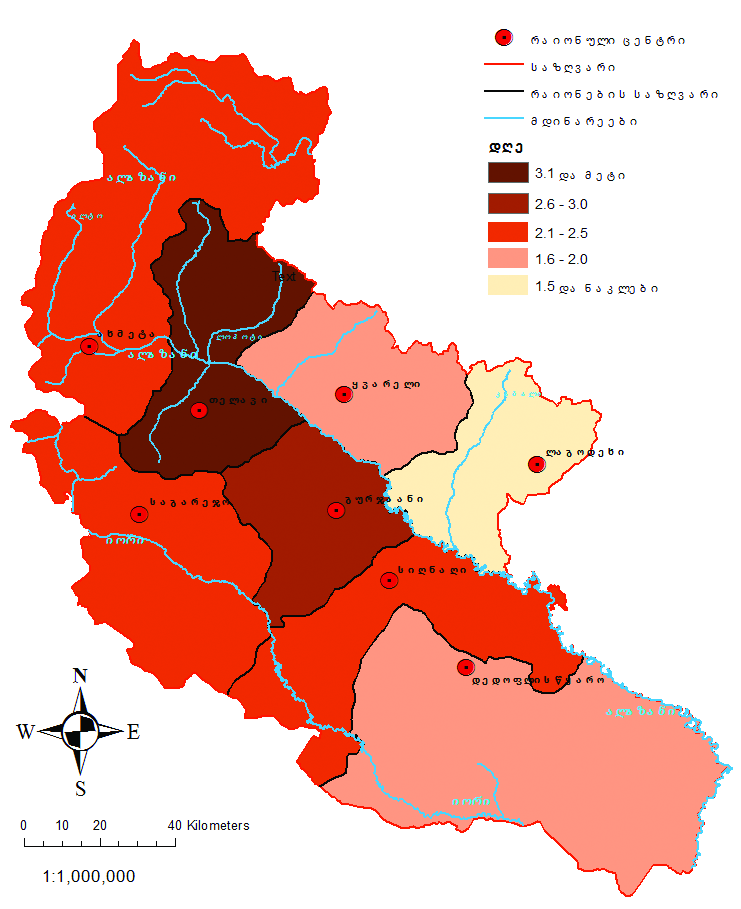 ნახ. 3.3.2 სეტყვიან დღეთა საშუალო წლიური რაოდენობა კახეთშიРис.3.3.2 Среднегодовое количество дней с градом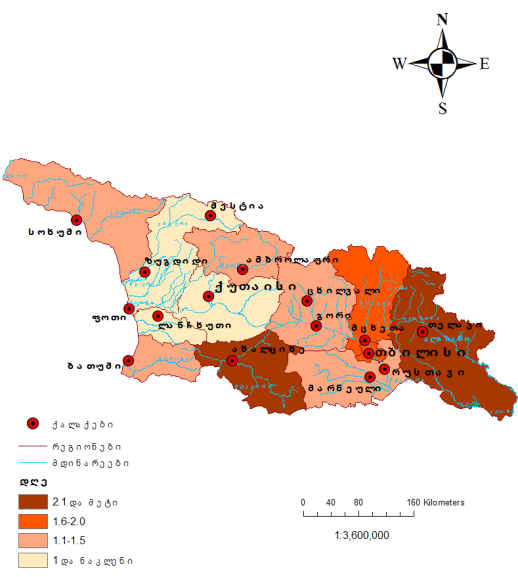 ნახ.3.3.8 სეტყვიან  დღეთა საშუალო  წლიური რაოდენობა    საქართველოს ტერიტორიაზეРис.3.3.2Среднегодовое количество дней с градом на территории Грузииცხრილი 3.5.1. სეტყვიანობის ინტენსივობაТаблица 3.5.1. Интенсивность градобития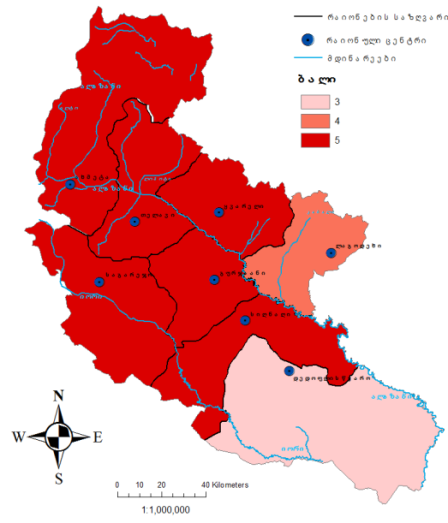 ნახ. 3.5.4  სეტყვის მაქსიმალური  ინტენსივობა კახეთშიРис.3.5.4 Максимальная интенсивность града в Кахетииნახ.3.7.1 სეტყვის სხვადასხვა ხანგრძლივობის განმეორებადობაРис. 3.7.1 Повторяемость града разной продолжительностиნახ. 3.8.1 სხვადასხვა რაოდენობის ატმოსფერულ ნალექთა განმეორებადობა სეტყვიანობისას კახეთის ტერიტორიაზეРис.3.8.1 Повторяемость атмосферных осадков разного количества при градобитии на территории Кахетии.ნახ. 4.1.2.  სეტყვიან დღეთა რაოდენობის მრავალწლიური სვლა: ა) მთელი რიგის მიხედვით; ბ) 1985 წლის მონაცემების გაუთვალისწინებლადРис.4.1.2 Многолетний ход количества дней с градом: а) по всему ряду; б) без учета данных 1985 годаნახ. 4.1.4. სეტყვიან დღეთა საშუალო რაოდენობის ცვლილება კახეთში  (1967-2004 წწ)Рис.4.1.4 Изменение среднего количества дней с градом в Кахетии (1967-2004 гг.)Телавский Государственный Университет им. Якоба Гогебашвили                                                                    На  правах  рукописиМихаил Гивиевич ПипиаклиматолоГия Града в Восточной Грузии11.00.09-Метеорология, климатологияА в т о р е ф е р а тдиссертации, представленной на соискание  академической степени доктора географииТелави2016Работа выполнена в Департаменте Естественных Наук  Телавского Государственного Университета им. Якоба Гогебашвили и в Институте Гидрометеорологии Грузинского Технического Университета Научные Руководители:                                     доктор географических наук, профессор                                                                         Элизбар  Шалвович Элизбарашвили,                               доктор физико-математических наук                                           Автандил Гиоргевич Амиранашвили                    Оппоненты:      доктор физико-математических наук                                                                                                Нодар Александрович Бегалишвили                                      доктор географических наук                                         Манана КаишауриЗащита диссертации состоится  ____  2016 года в  __  часов на заседании Диссертационного Совета Факультета Точных и Естественных наук Телавского Государственного Университета им. Якоба Гогебашвили.Адрес: 2200, Телави, ул. Грузинского Университета №1. Ознакомление с диссертацией возможно в библиотеке Телавского Государственного Университета им. Якоба Гогебашвили.Автореферат  разослан    _____     2016 годаСекретарь Диссертационного Совета, доктор географических наук, профессор                                                       				Э.Ш.ЭлизбарашвилиВведениеАктуальность темы. Град относится к стихийным явлениям погоды. Он наносит значительный материальный ущерб, повреждает крыши и стены строений, сельскохозяйственные посевы, сады, виноградники, вызывает значительные жертвы среди домашних животных.В Грузии долгая история изучения градобития и на сегодняшний день накоплена достаточно многочисленная литература. Проведенные исследования включают широкий спектр, начиная с климатологии градобития и заканчивая изучением механизма формирования града, разработкой методологии воздействия на градовые процессы и активным воздействием на градовые процессы. В этих исследованиях исключительно большая заслуга принадлежит В.М.Гигинеишвили, И.Т.Бартишвили, В.П.Ломинадзе, Г.К.Сулаквелидзе, А.И.Карцивадзе, А.Г.Орджоникидзе, М.Г.Бахсолиани, Б.Ш.Бериташвили, М.Р.Ватиашвили, Н.А.Бегалишвили, А.Г.Амиранашвили, Н.И.Капанадзе и др.Много времени прошло после упомянутых исследований. Глобальное потепление значительно подействовало на течение метеорологических процессов. Установлена активизация стихийных явлений в связи с глобальным потеплением. И вместе с тем, многие вопросы климатологии градобития остаются не изученными. Исходя из этого, были намечены цели и задачи нашего исследования.Цель работы – исследование климатических характеристик градобития в Восточной Грузии по данным 1961-2014 годов. Для достижения цели понадобилось решение нескольких задач:создание базы данных градобития для 1961-2014 годов;разработка шкалы, определяющей оценку интенсивности градобития и основываясь на ней установление регионов катастрофического градобития и соответствующих вероятностей;среднее и наибольшее число дней с градом, также геоинформационное картирование интенсивности градобития;исследование географических закономерностей климатических характеристик градобития (число дней, повторяемость, интенсивность, ареал, длительность, период выпадения, количество выпавших осадков);исследование многолетних изменений градобития.Основные положения, вынесенные на защиту, что представляет предмет защиты: Современная база данных градобития, созданная для Восточной Грузии для 1961-2014 годов;Шкала, определяющая оценку интенсивности градобития и выявленные регионы катастрофического градобития, и соответствующие вероятности;Геоинформационные карты для средних и наибольших числа дней с градом, а также интенсивности градобития;Географические закономерности климатических характеристик градобития (число дней, повторяемость, интенсивность, ареал, длительность, период выпадения, количество выпавших осадков);Особенности многолетних изменений градобития.Научная новизна работы:Создана современная база данных градобития для Восточной Грузии для 1961-2014 годов;Разработана шкала, определяющая  интенсивность града, которая опирается на оценку качества повреждений в результате града и выявлены регионы катастрофического градобития и соответствующие вероятности;Создана серия геоинформационных карт для средних и наибольших числа дней с градом, а также  карты интенсивности градобития;Выявлены географические закономерности климатических характеристик градобития - число дней, повторяемость, интенсивность, ареал, длительность, период выпадения, количество выпавших осадков, их зависимость от морфометрических характеристик рельефа;Установлено влияние антропогенных изменений климата на градобитие.Объект исследования: Объектом исследования была выбрана Восточная Грузия, где особенно частый град приносит значительный ущерб и которая отличается достаточно сложными физико-географическими условиями.Фактический материал и методы исследования:Для выполнения работы в качестве фактического материала использовано было:Архивные материалы и базы данных, в том числе база данных, созданная в рамках проекта по гранту Национального научного фонда Шота Руставели (http://rustaveli.org.ge/ index.php? module=form_builder&page=proj_files&page_type=view_info&proj_id=2 &edit_id=346),  Института Гидрометеорологии Грузинского Технического университета и Института Геофизики Тбилисского Государственного университета им. И.Джавахишвили;Данные наблюдений Национального Агентства Окружающей Среды Министерства Окружающей Среды и Природных ресурсов;База данных по граду по Кахетии, подготовленная в рамках нашего проекта (Исследование климатических характеристик градобития в регионе Кахетии (интенсивность, число дней, повторяемость), (DO /63/9-110/13)) по гранту Национального научного фонда Шота Руставели.Климатические справочники СССР.В исследовании были применены методы математической статистики и теории вероятности, а также методологические основы исследований, разработанные в Отделе Климатологии и Агрометеорологии Института Гидрометеорологии.Практическое значение работы: Полученные результаты помогут в выполнении задач и целей управления природными катастрофами в рамках распоряжения Правительства Грузии №№ 1364,1365, 1366, 1373 «Об утверждении стратегии развития Восточной Грузии на 2014-2021 гг.».Современные крупномасштабные карты градобития, выявленные географические закономерности,  установленные основные очаги града, интенсивность града, повторяемость и другие характеристики могут быть положены в основу планирования противоградовых работ, в выборе огневых пунктов, для активного воздействия на градовые облака.Апробация работы и публикации: Результаты диссертационного исследования были доложены на международных научно-технических конференциях (2013-2016 гг.), которые были посвящены актуальным проблемам метеорологии и климатологии. Основные результаты опубликованы в 4 научных работах, в том числе в зарубежном международном научном журнале "European Geographical Studies" Vol. 2, No. 2, 2014. Результаты исследования диссертации отражены в отчете проекта «Исследование климатических характеристик градобития в Кахетском регионе (интенсивность, число дней, повторяемость)» DO /63/9-110/13, победившего в конкурсе просветительских программ докторантуры, по гранту Национального Научного фонда Шота Руставели.Объем и структура работы: Диссертация состоит из введения, 4-х глав и заключения. Список использованной литературы состоит из 95 наименований. Работа состоит из 124 печатных страниц, в том числе 11 карт, 20 таблиц и 33 рисунков.Глава 1. Проблемы градобитияГрад, механизм возникновения и основные районы распространения.Рассмотрены теоретические и практические вопросы механизмов возникновения града. Проанализированы основные районы распространения града. Град создает проблемы многим странам мира: Италии, Франции, США, России, Молдавии, Австралии, Венгрии, Польши, Китая, Аргентины, Кавказа и страны Средиземноморья и т.д.Исследования градобития в ГрузииРассмотрены направления и методы исследования градобития в Грузии, особенности некоторых регионов Грузии в отношении градобития.Глава 2. Физико-географическая характеристика Восточной Грузии2.1. Географическое положение и рельефОхарактеризованы физико-географические особенности Восточной Грузии. Рассмотрены географическое положение и рельеф, физико-географические регионы.2.2. Климатические условияНа территории Восточной Грузии выделяются следующие климатические типы: умеренно-влажный климат, с умеренно-холодной зимой, долгим летом; сухой субтропический степной климат, с умеренной зимой и жарким летом; достаточно влажный климат, с долгой зимой и прохладным летом; высокогорный влажный климат с вечными снегами и ледниками.Рассмотрены особенности основных  типов климата.2.3.ГидрологияПочти все реки Восточной Грузии создают единую систему р. Мтквари и впадают в Каспийское море. Водные режимы рек характеризуются многообразием. Здесь в основном реки смешанного  типа питания, где участвуют дождевые, снежные ледниковые и подземные воды.2.4.ПочваВосточная Грузия выделяется большим разнообразием почв: коричнево-бурый, перегнойно-сульфатные, дерново-торфянистая, бурая лесная, коричневая, аллювиальные-карбонатные, глинозем и другие почвы.2.5. Природные ландшафтыНа территории  Восточной Грузии выявлены ландшафты  многих наименований. Они делятся на 2 группы -  равнинные и горные ландшафты. Охарактеризованы основные типы природных ландшафтов.Глава 3. Статистические характеристики градобития в Восточной Грузии.3.1. Постановка задачПосле рассмотрения современного состояния проблемы для исследования климатологии градобития в условиях Восточной Грузии поставлены для решения следующие задачи:Создание базы данных градобития 1961-2014 гг.;Разработка шкалы, определяющей  интенсивность града, и опираясь на нее выявление регионов катастрофического градобития и соответствующие вероятности;Геоинформационное картирование средних и дней  с наибольшим количеством града, а также интенсивности градобития;Исследование географических закономерностей климатических характеристик градобития (число дней, повторяемость, интенсивность, ареал, длительность, период выпадения, количество выпавших осадков);Исследование многолетних изменений градобития.3.2. База данныхБаза данных была создана на основе фактического материала, которая перечислена во введении автореферата. Во время работы над диссертацией широко были использованы многочисленные литературные данные о градобитии в Грузии и в целом на Кавказе, опубликованные в сборниках трудов научно-исследовательских организаций и в других научных журналах.3.3. Число дней со средним и наибольшим количеством града.Исследовано изменение числа дней с градом по высоте, установлено, что максимума может достигнуть на 2500 метрах, а после уменьшается. Составлены карты средних и дней  с наибольшим количеством града и исследованы географические закономерности их распределения. (рис.3.3.2; 3.3.8).3.4. Повторяемость числа дней с градом.Изучена повторяемость числа дней с градом. Выявлены 2 типа повторяемости. Первый - когда град ежегодное явление, т.е. у него нет нулевой градации и второй тип, который содержит нулевую градацию числа дней с градом, т.е. может в течение года град не выпасть.3.5. Интенсивность градаРазработана шкала интенсивности града (таб. 3.5.1) в основу которой были положены исследования повторяемости градобития разной интенсивности в различных регионах.Составлены карты максимальной и средней интенсивности града (напр. рис.3.5.4).Было установлено, что катастрофический град, когда интенсивность 5 и более балов, в Кахетии отмечается в 11% случаев, а в центральной части Кавказа в 5% случаев. Значит в Кахетии и центральной части Кавказа значительно интенсивнее градобитие, чем в горных районах юга Грузии. 3.6. Ареалы градобитияУстановлены границы ареалов и их соответствующие вероятности повреждения. Град чаще всего полностью повреждает до 5 км2, и частично, площадь территорией до  50 км2.3.7.Продолжительность градаНа рис.3.7.1 дана гистограмма различной продолжительности града на территории Грузии, что положено в основу изучения спектра продолжительности града. Приведенная гистограмма хорошо описывается полиномом 5 степени. Этим полиномом возможен расчет вероятности любой продолжительности града.3.8. Количество и интенсивность выпавших осадковИсследована интенсивность и количество выпавших осадков в ходе градовых процессов. Вместе с крупицами града на землю выпадают и жидкие осадки, часто град сопровождается интенсивными дождями. В это время количество выпавших осадков колеблется в широком диапазоне (рис. 3.8.1).Глава 4. Влияние антропогенного изменения климата на градобитие4.1. Многолетнее изменение градобития.В вековом ходе количества дней с градом, с учетом данных 8 пунктов, как Телави, так и Кахетии, пик отмечается в 80-х годах и затем уменьшается (рис.4.1.2).Это вызвано тем, что в 1985 году отмечено очень много случаев дней с градом. Только в Телави в тот год было отмечено 13 дней с градом. Вообще у векового хода количества дней с градом в основном есть тенденция к уменьшению (рис. 4.1.4).4.2. Градобитие в годы активных воздействий на градовые процессы.Важен анализ многолетних изменений градобития в годы активных воздействий на градовые процессы и после них, о чем дают представление проведенные исследования.4.3.Перспективы производства противоградовых работ.Рассмотрены проводимые сейчас противоградовые работы и перспективы их производства.Основные заключенияНаибольшее число дней с градом наблюдается в горных районах юга Грузии и в центральной части Кавказского хребта и превышает в среднем 20 дней в течение года. Среднее число дней с градом составляет – в Кахетии 2-3; в горных районах юга Грузии – 7-10; в центральной части Кавказского хребта – 6 и больше дней.Количество дней с градом по высоте линейно растет до 2000 метров, максимума может достигнуть на 2500 метрах, и за тем уменьшается.В течение года выявлено 2 типа повторяемости числа дней с градом. Первый – когда град ежегодное явление и второй тип, который содержит нулевую градацию числа дней с градом.Разработана шкала для определения интенсивности градобития, согласно которой катастрофическое градобитие отмечается, когда интенсивность 5 и более балов.Град чаще всего повреждает 1-5 км2 и площади менее 1 км2 (соответственно 37 и 34 % случаев). Территория  площадью более 5 км2 повреждается на 100% в менее 30% случаев. Территория площадью 5-50 км2 полностью повреждается в 26% случаев. Территория площадью 50 км2 повреждается на 100% только в 3% случаев градобития.60% случаев продолжительности града составляют меньше 5 минут, а 80% продолжительности – меньше 10 минут. Повторяемость града с продолжительностью полчаса составляет всего лишь 3%. А повторяемость града с продолжительностью в один час составляет менее 1%. Исходя из этих данных, средняя продолжительность града составляет 9-10 минут.Чаще всего град выпадает во второй половине дня, в большинстве случаев в полдень или в вечерние часы. 80% случаев град идет в интервале от 12 до 21 часа. Самая большая вероятность выпадения града соответствует периоду с 15 до 18 часов (37%), с 12 до 15 часов (26%) . В ночные часы в период с 24 до 06 часов вероятность выпадения града составляет только 5%.Во время града вероятностное количество выпавших осадков составляет 11-30 мм. Повторяемость выпадения таких количеств осадков -36%. В 31% случаев количество выпавших осадков в пределах 6-10 мм. В 26% сумма осадков не превышает 5 мм. В 5% случаев количество осадков составляет 31-50 мм, а в случае менее 2% случаев количество выпавших осадков при градобитии может превысить 100 мм.В Восточной Грузии у векового хода количества дней с градом в основном есть тенденция к уменьшению. Исключительно быстро уменьшалось градобитие после 1990 года, т.е. в период интенсивного глобального потепления.В период воздействия на градовые облака (1967-1989гг) в Кахет- ском регионе среднее количество дней с градом в течение года составило 2.6. дней, а в последующий период, который охватывает 1990-2004 гг. – 1.7 дней. Аналогичная тенденция в регионе Квемо Картли в период воздействия –1.6 дней, а в последующие годы -0.9 дней. Такой результат возможен из-за того, что с 1990 года не про- водился централизованный учет ущерба, причиненного градом.Вопросы, рассмотренные в диссертационной работе, которые касаются климатологии града, помогут расширению территорий нуждающихся в защите от града. ინტენსივობა ბალებშიИнтенсивность в балахსეტყვის მარცვლების დიამეტრი მმ.Диаметр градин мм.100% დაზიანებული ფართობი კმ.100% поврежденные площади км2ზემოქმედების ეფექტიЭффект воздействия1≤5<1ძალიან სუსტიОчень слабый26-101-5სუსტიСлабый311-206-10საშუალოСредний421-5011-50ძლიერიСильный5>50>50ძალიან ძლიერიОчень сильныйა)ბ)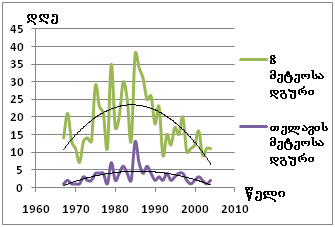 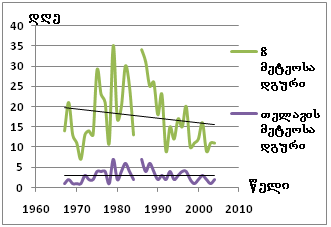 